COLD OPTIONS OFFERED DAILY!!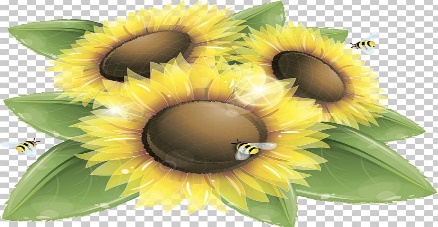 Monday- PBJ (Peanut Free)Tuesday-Fruit PlatterWednesday-Chicken SaladThursday-Yogurt Grab n GoFriday-Lunchables**WIDE VARIETY OF FRESH FRUIT AND VEGETABLES OFFERED DAILY WITH COLD OPTION!